San Juan / 21.- / San Mateo / 9.-  Salmos / 23.- El Señor es mi pastor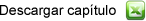 01Salmo de David. El Señor es mi pastor, nada me puede faltar.02El me hace descansar en verdes praderas, me conduce a las aguas tranquilas03y repara mis fuerzas; me guía por el recto sendero, por amor de su Nombre.04Aunque cruce por oscuras quebradas, no temeré ningún mal, porque tú estás conmigo: tu vara y tu bastón me infunden confianza.05Tú preparas ante mí una mesa, frente a mis enemigos; unges con óleo mi cabeza y mi copa rebosa.06Tu bondad y tu gracia me acompañan a lo largo de mi vida; y habitaré en la Casa del Señor, por muy largo tiempo.15Después de comer, Jesús dijo a Simón Pedro: «Simón, hijo de Juan, ¿me amas más que estos?». El le respondió: «Sí, Señor, tú sabes que te quiero». Jesús le dijo: «Apacienta mis corderos».16Le volvió a decir por segunda vez: «Simón, hijo de Juan, ¿me amas?». El le respondió: «Sí, Señor, saber que te quiero». Jesús le dijo: «Apacienta mis ovejas».17Le preguntó por tercera vez: «Simón, hijo de Juan, ¿me quieres?». Pedro se entristeció de que por tercera vez le preguntara si lo quería, y le dijo: «Señor, tú lo sabes todo; sabes que te quiero». Jesús le dijo: «Apacienta mis ovejas.18Te aseguro que cuando eras joven tú mismo te vestías e ibas a donde querías. Pero cuando seas viejo, extenderás tus brazos, y otro te atará y te llevará a donde no quieras».19De esta manera, indicaba con qué muerte Pedro debía glorificar a Dios. Y después de hablar así, le dijo: «Sígueme».37Y dijo a sus discípulos: «La cosecha es abundante, pero los trabajadores son pocos.38Rueguen, pues, al dueño de la cosecha que envíe trabajadores a recoger su cosecha.»  San Juan / 10.- El pastor y el rebaño01«Les aseguro que el que no entra por la puerta en el corral de las ovejas, sino por otro lado, es un ladrón y un asaltante.02El que entra por la puerta es el pastor de las ovejas.03El guardián le abre y las ovejas escuchan su voz. El llama a cada una por su nombre y las hace salir.04Cuando las ha sacado a todas, va delante de ellas y las ovejas lo siguen, porque conocen su voz.05Nunca seguirán a un extraño, sino que huirán de él, porque no conocen su voz».06Jesús les hizo esta comparación, pero ellos no comprendieron lo que les quería decir.07Entonces Jesús prosiguió: «Les aseguro que yo soy la puerta de las ovejas.08Todos aquellos que han venido antes de mí son ladrones y asaltantes, pero las ovejas no los han escuchado.09Yo soy la puerta. El que entra por mí se salvará; podrá entrar y salir, y encontrará su alimento10El ladrón no viene sino para robar, matar y destruir. Pero yo he venido para que las ovejas tengan Vida, y la tengan en abundancia.11Yo soy el buen Pastor. El buen Pastor da su vida por las ovejas.12El asalariado, en cambio, que no es el pastor y al que no pertenecen las ovejas, cuando ve venir al lobo las abandona y huye. y el lobo las arrebata y la dispersa.13Como es asalariado, no se preocupa por las ovejas.14Yo soy el buen Pastor: conozco a mis ovejas, y mis ovejas me conocen a mí15?como el Padre me conoce a mí y yo conozco al Padre? y doy mi vida por las ovejas.16Tengo, además, otras ovejas que no son de este corral y a las que debo también conducir: ellas oirán mi voz, y así habrá un solo Rebaño y un solo Pastor.17El Padre me ama porque yo doy mi vida para recobrarla.18Nadie me la quita, sino que la doy por mí mismo. Tengo el poder de darla y de recobrarla: este es el mandato que recibí de mi Padre».19A causa de estas palabras, se produjo una nueva división entre los judíos.20Muchos de ellos decían: «Está poseído por un demonio y delira. ¿Por qué lo escuchan?».